ΦΥΛΛΟ ΕΡΓΑΣΙΑΣ 1Ονόμασε τα εργαλεία κηπουρικής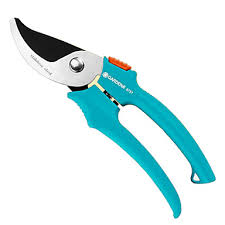 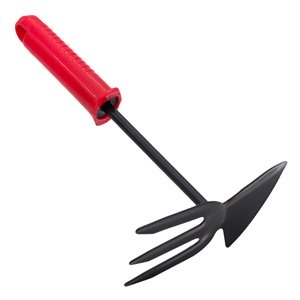 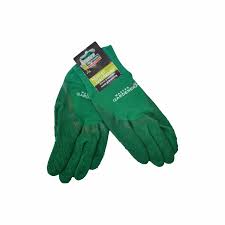 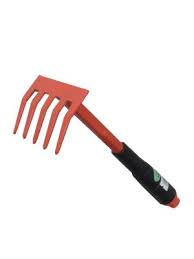 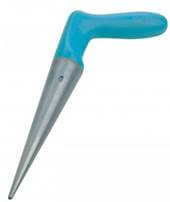 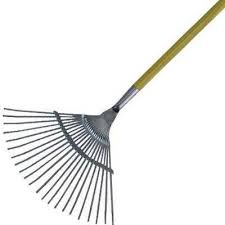 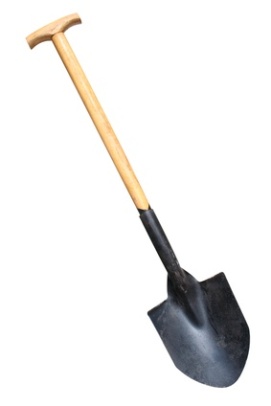 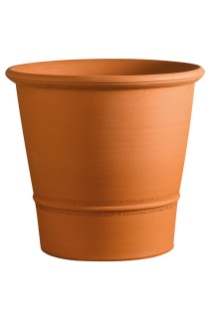 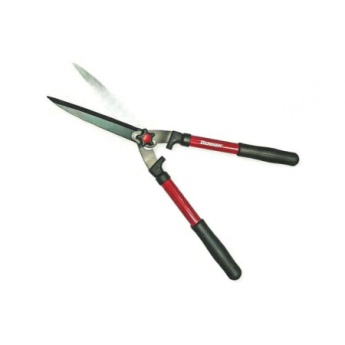 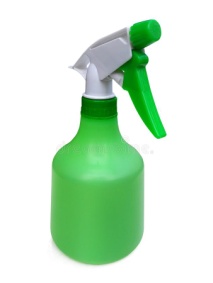 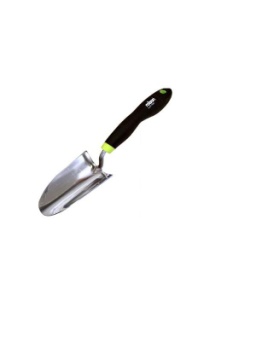 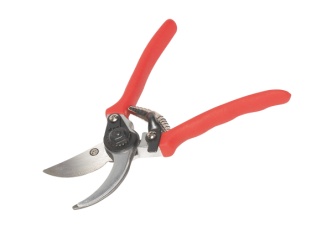 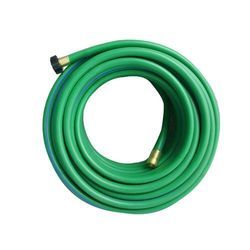 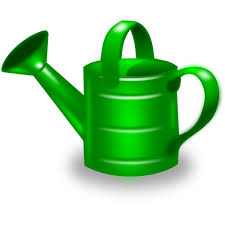 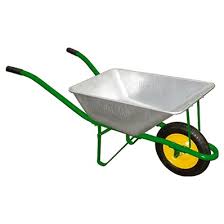 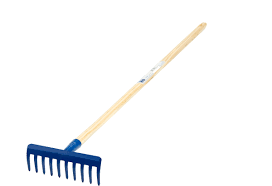 